الموضوع:	اقتراح بإلغاء التوصية ITU-T K.30 لقطاع تقييس الاتصالات
وافقت عليه لجنة الدراسات 5 في اجتماعها يوم 1 ديسمبر 2010حضرات السادة والسيدات،تحية طيبة وبعد،1	بناءً على طلب رئيس لجنة الدراسات 5، البيئة وتغير المناخ، أتشرف بأن أُعلِمَكُم أن لجنة الدراسات هذه اتفقت في اجتماعها المعقود من 23 نوفمبر إلى 1 ديسمبر 2010 على إلغاء التوصية ITU-T K.30 عملاً بأحكام البند 2.8 من التوصية A.8 الصادرة عن الجمعية العالمية لتقييس الاتصالات (جوهانسبرغ، 2008). وقد شارك في الاجتماع 27 دولة عضواً و30 عضواً في القطاع ولم يلق هذا الاتفاق أي اعتراض.2	وترد في الملحق 1 معلومات عن هذا الاتفاق وملخص لتفسير أسباب الإلغاء.3	وتبعاً لأحكام البند 2.8 من التوصية A.8، سأكون ممتناً لو تفضلتم بإعلامي في موعد أقصاه الساعة 2400 بالتوقيت العالمي المنسّق في 13 مارس 2011 ما إذا كانت إدارتكم/منظمتكم تؤيد أم ترفض هذا الإلغاء.	وإذا رأى أي من الدول الأعضاء أو أعضاء القطاع ما يمنع الموافقة على الإلغاء، يرجى منه أن يبين أسباب ذلك الاعتراض وعندئذ تُعاد المسألة إلى لجنة الدراسات.4	وفي أعقاب المهلة المذكورة أعلاه (13 مارس 2011) سوف يُعلِن مدير مكتب تقييس الاتصالات، في رسالة معممة، نتيجة المشاورة. وتُنشَر هذه المعلومات أيضاً في النشرة التشغيلية للاتحاد.وتفضلوا بقبول فائق التقدير والاحترام.مالكولم جونسون
مدير مكتب تقييس الاتصالاتالملحقات: 1الملحـق 1(بالرسالة المعممة رقم 154 لمكتب تقييس الاتصالات)ملخصاقتراح إلغاء التوصية ITU-T K.30 "الواقيات من التيار المفرط ذاتية الاستعادة"في مايو  2010تمت الموافقة على التوصية الجديدة K.82 بعنوان "خصائص وتقييم الواقيات من التيار المفرط وذاتية الاستعادة وشبه الموصِّلة من أجل حماية منشآت الاتصالات". وأثناء إعداد هذه التوصية الجديدة، وافقت لجنة الدراسات 5 على عدم مراجعة التوصية K.30، على أن تُدرج الأجزاء ذات الصلة في التوصية الجديدة. وبالتالي، تعتبر التوصية K.30 متقادمة الآن ويُقترح إلغاؤها._________مكتب تقييس الاتصالات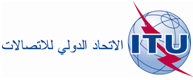 جنيف، 13 ديسمبر 2010المرجع:TSB Circular 154 COM 5/JKKإلى إدارات الدول الأعضاء في الاتحاد؛إلى أعضاء قطاع تقييس الاتصالاتالهاتف:الفاكس:البريد الإلكتروني:+41 22 730 5780+41 22 730 5853tsbsg5@itu.intنسخة إلى:-	المنتسبين إلى قطاع تقييس الاتصالات؛-	رئيس لجنة الدراسات 5 ونوابه؛-	مدير مكتب تنمية الاتصالات؛-	مدير مكتب الاتصالات الراديوية